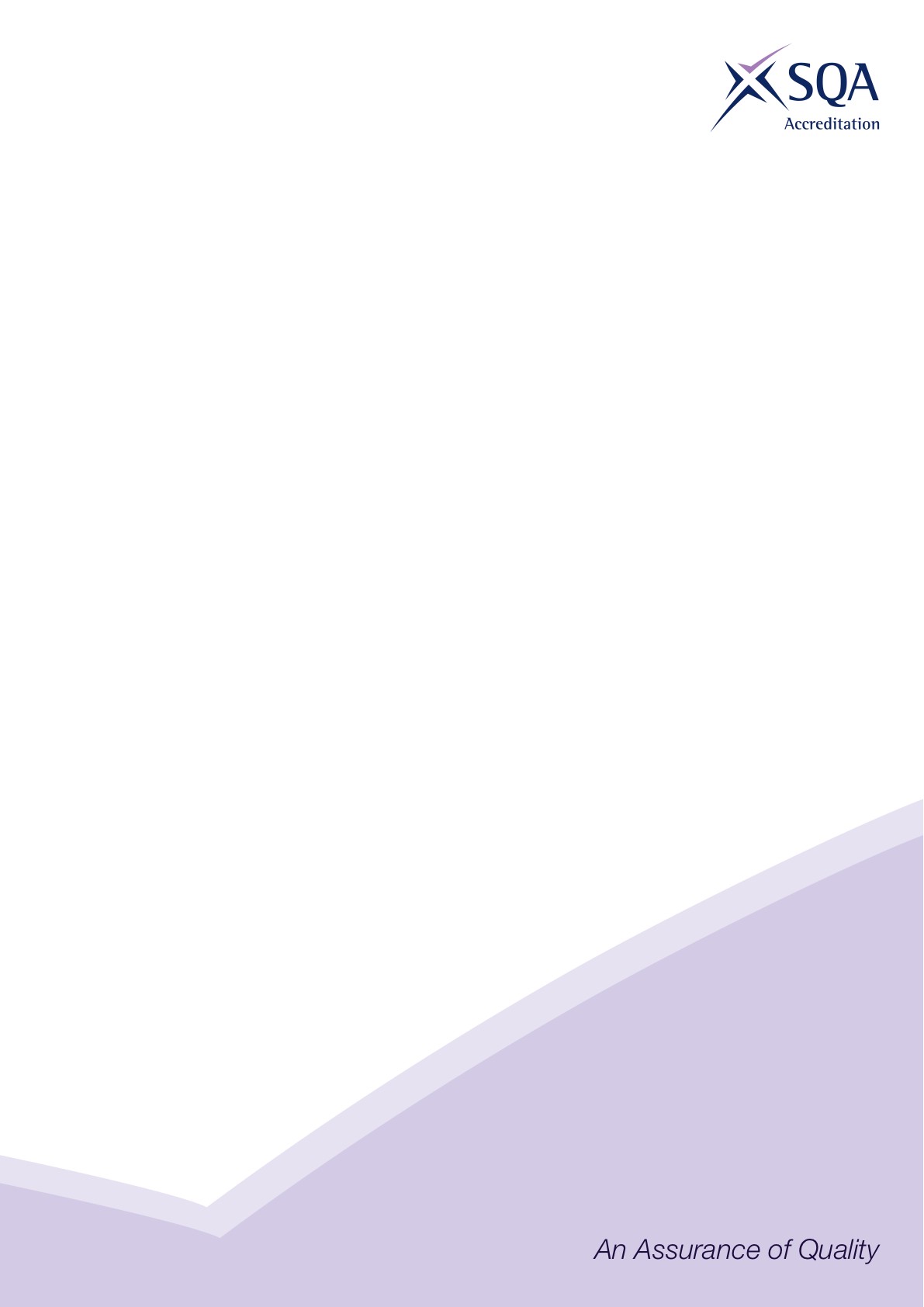 Core Skills SignpostingIntroductionCore Skills signposting indicates if there are opportunities within units to develop Core Skills in the workplace to a specified SCQF level. The signposting document should also acknowledge where there are no opportunities to develop Core Skills. This signposting can be used by providers and assessors to plan the development and assessment of Core Skills.The five Core Skills are:  Communication  Information and Communication Technology  Numeracy  Problem Solving  Working with Others *SSO may insert additional introductory text to contextualise the core skills signposting to their sector*Core Skills SignpostingSVQ in Construction and Civil Engineering Operations (Construction) at SCQF Level 5All numbers refer to SCQF level – any blanks indicate no opportunity.SectorConstructionQualification Title(s)Construction and Civil Engineering Operations (Construction) Developed byCITBApproved by ACGVersion Version 1 – August 2021 URNUnit titleCommunicationICTNumeracyProblem SolvingWorking with OthersCOSVR36v3Prepare, mix and distribute concrete and mortars333COSVR45v4Place and finish concrete4444COSVR172v2Reinstate ground condition4444COSVR225v2Place and compact concrete444COSVR250v2Erect and dismantle access/working platforms4444COSVR360v5Install, maintain and remove work area protection and safety equipment4444COSVR361v4Cut, drill and shape construction related materials4334COSVR362v4Lay, place or apply construction related materials4334COSVR363v4Prepare and mix construction related materials4334COSVR367v3Lay modular pavement4444COSVR368v3Lay preformed kerbs and channels4444COSVR370v4Install, maintain and remove temporary excavation support4444COSVR372v4Identify and mark the location of utilities apparatus and sub-structures4444COSVR373v6Form and finish excavations manually4444COSVR391v2Operate plant or machinery to receive and transport loads444COSVR394v2Operate plant or machinery to compact444COSVR400v2Operate powered units, tools or pedestrian plant, machinery or equipment444COSVR401v2Set out secondary dimensional work control4444COSVR639v3Install drainage4444COSVR640v2Erect and strike proprietary formwork4444COSVR641v2Conform to general workplace health, safety and welfare444COSVR642v1Conform to productive work practices44COSVR643v1Move, handle or store resources4444COSVR760v1Control, direct and guide the operation of plant or machinery4445COSVR763v1Install, construct, maintain, dismantle and remove temporary works4444COSVR782v1Locate and excavate to expose buried utility services4444